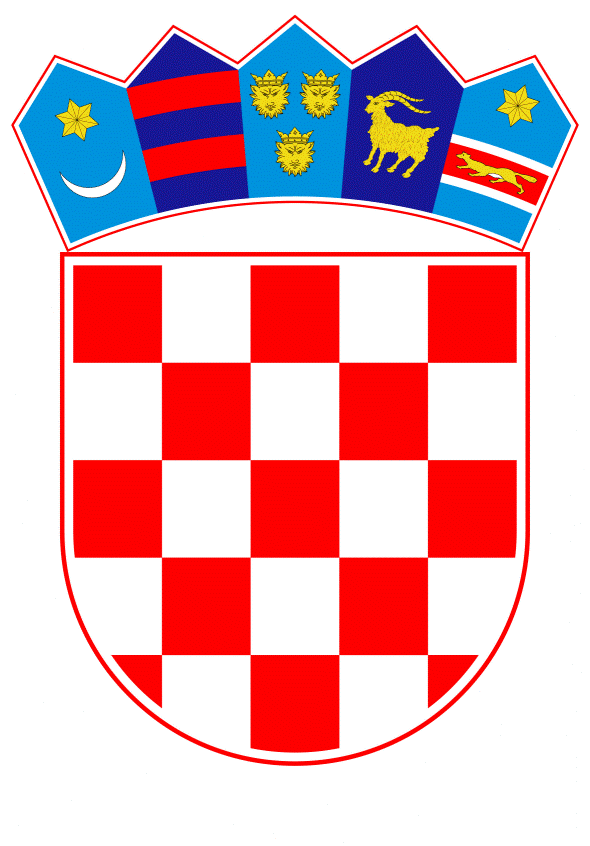 VLADA REPUBLIKE HRVATSKEZagreb, 14. travnja 2022.______________________________________________________________________________________________________________________________________________________________________________________________________________________________Prijedlog 	Na temelju članka 31. stavka 3. Zakona o Vladi Republike Hrvatske („Narodne novine“, br. 150/11., 119/14., 93/16. i 116/18.) i točaka II. i III. Odluke o kriterijima i postupku za prihvaćanje pokroviteljstva Vlade Republike Hrvatske („Narodne novine“, broj 44/16.), Vlada Republike Hrvatske je na sjednici održanoj 14. travnja 2022. donijela Z A K L J U Č A K 1. 	Vlada  Republike Hrvatske prihvaća pokroviteljstvo nad održavanjem humanitarnog koncerta „Prsten za budućnost“ Udruge Hrvata Bosne i Hercegovine Prsten i Zaklade Prsten, sukladno Zamolbi Udruge Hrvata Bosne i Hercegovine Prsten.2.  	Prihvaćanjem pokroviteljstva Vlada Republike Hrvatske ne preuzima nikakve financijske obveze.KLASA:		URBROJ:		Zagreb, 	14. travnja 2022.									      PREDSJEDNIK									mr. sc. Andrej PlenkovićOBRAZLOŽENJEOvim Zaključkom Vlada Republike Hrvatske prihvaća pokroviteljstvo nad održavanjem humanitarnog koncerta „Prsten za budućnost“ Udruge Hrvata Bosne i Hercegovine Prsten i Zaklade Prsten, koji će se održati u Hrvatskom narodnom kazalištu Ivana pl. Zajca u Rijeci, 10. svibnja 2022.Udruga Hrvata Bosne i Hercegovine Prsten je nepolitička i neprofitna udruga osnovana 2005. godine s ciljem promicanja i zaštite tradicije, kulture, gospodarske suradnje i humanitarnog djelovanja Hrvata u Republici Hrvatskoj i Bosni i Hercegovini, očuvanja temeljnih vrijednosti i jedinstva hrvatskog naroda i njegova prosperiteta. Udruga okuplja stručnjake iz područja gospodarstva, znanosti, obrazovanja, zdravstva, kulture, koji su porijeklom iz Bosne i Hercegovine, a žive i rade u Republici Hrvatskoj. Tijekom l7 godina djelovanja, Udruga je organizirala brojna humanitarna, kulturna i druga događanja te na taj način doprinijela snažnijem povezivanju hrvatskog naroda koji živi u dvije domovine. Najznačajniji projekt Udruge, koji se provodi od 2007. godine, je stipendiranje učenika i studenata iz Bosne i Hercegovine kojima je financijska pomoć potrebna, stipendiranje djece poginulih branitelja HVO-a te osobito nadarenih učenika i studenta.Humanitarni koncert „Prsten za budućnost“ održava se jednom godišnje s ciljem prikupljanja sredstava za stipendiranje studenata slabijeg imovinskog stanja. Prihvaćanjem pokroviteljstva Vlada Republike Hrvatske ne preuzima nikakve financijske obveze.Predlagatelj:Središnji državni ured za Hrvate izvan Republike HrvatskePredmet:Prijedlog za prihvaćanje pokroviteljstva Vlade Republike Hrvatske nad održavanjem humanitarnog koncerta „Prsten za budućnost“ Udruge Hrvata Bosne i Hercegovine Prsten i Zaklade Prsten